Feuille d’Auteuil n°25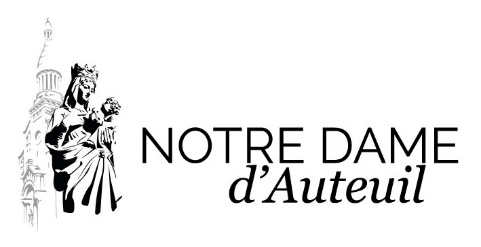 7ème dimanche de Pâques - B                                  	Dimanche 16 mai 2021« PÈRE SAINT, GARDE MES DISCIPLES UNIS DANS TON NOM… SANCTIFIE-LES DANS LA VÉRITÉ ! » DIMANCHE DE LA PRIÈRE DE JÉSUS« Père saint, garde mes disciples unis dans ton nom… » Au moment où Jésus passe de ce monde à son Père, Jésus prie pour nous. Il nous désigne au Père comme n’étant pas de ce monde. Non comme une invitation à nous évader du monde, mais plutôt qu’en ce monde nous vivions de lui, en communion avec lui, que nous éprouvions sa joie : en l’homme, cette joie est l’indice de sa vocation surnaturelle, de sa vocation à entrer dans la joie de la Trinité Sainte et prémices de la vie éternelle. Mystère de l’homme, « fait à l’image de Dieu et comme à sa ressemblance », qui peut librement refuser de « vivre humblement avec son Dieu » en se livrant au monde et ses forces destructrices. Ce dont témoigne « celui qui partit à sa perte ». Mystère de Dieu, qui révèle en Jésus sa bonté et la vocation de l’homme à se donner librement à l’amour en ce monde. Ce dont témoigne le collège des Douze, avec Matthias qui les accompagna « tout le temps où le Seigneur Jésus a vécu parmi eux », de son baptême à son ascension.Mystère de l’Église, humanité intérieurement illuminée par la foi de Marie, des saintes femmes et des apôtres. C’est elle qui est appelée à consacrer le monde à Dieu en accueillant l’Esprit qui consacre : « Sanctifie-les dans la vérité : ta parole est vérité. De même que tu m’as envoyé dans le monde, moi aussi, je les ai envoyés dans le monde. Et pour eux je me consacre moi-même, afin qu’ils soient eux aussi consacrés par la vérité. » Entre Ascension et Pentecôte, invoquons l’Esprit Saint.Père Olivier Teilhard de ChardinChant d’entrée :  Alléluia « Par la musique et par nos voix »Du livre des Actes des Apôtres (1, 15-17.20a.20c-26)	En ces jours-là, Pierre se leva au milieu des frères qui étaient réunis au nombre d’environ cent vingt personnes, et il déclara : « Frères, il fallait que l’Écriture s’accomplisse. En effet, par la bouche de David, l’Esprit Saint avait d’avance parlé de Judas, qui en est venu à servir de guide aux gens qui ont arrêté Jésus : ce Judas était l’un de nous et avait reçu sa part de notre ministère. Il est écrit au livre des Psaumes : Qu’un autre prenne sa charge. Or, il y a des hommes qui nous ont accompagnés durant tout le temps où le Seigneur Jésus a vécu parmi nous, depuis le commencement, lors du baptême donné par Jean, jusqu’au jour où il fut enlevé d’auprès de nous. Il faut donc que l’un d’entre eux devienne, avec nous, témoin de sa résurrection. » On en présenta deux : Joseph appelé Barsabbas, puis surnommé Justus, et Matthias. Ensuite, on fit cette prière : « Toi, Seigneur, qui connais tous les cœurs, désigne lequel des deux tu as choisi pour qu’il prenne, dans le ministère apostolique, la place que Judas a désertée en allant à la place qui est désormais la sienne. » On tira au sort entre eux, et le sort tomba sur Matthias, qui fut donc associé par suffrage aux onze Apôtres.Psaume 102 (103)De la première lettre de saint Jean (4, 11-16) Bien-aimés, puisque Dieu nous a tellement aimés, nous devons, nous aussi, nous aimer les uns les autres. Dieu, personne ne l’a jamais vu. Mais si nous nous aimons les uns les autres, Dieu demeure en nous, et, en nous, son amour atteint la perfection. Voici comment nous reconnaissons que nous demeurons en lui et lui en nous : il nous a donné part à son Esprit. Quant à nous, nous avons vu et nous attestons que le Père a envoyé son Fils comme Sauveur du monde. Celui qui proclame que Jésus est le Fils de Dieu, Dieu demeure en lui, et lui en Dieu. Et nous, nous avons reconnu l’amour que Dieu a pour nous, et nous y avons cru. Dieu est amour : qui demeure dans l’amour demeure en Dieu, et Dieu demeure en lui.Alléluia. Je ne vous laisserai pas orphelins, dit le Seigneur ; je reviens vers vous, et votre cœur se réjouira. Évangile de Jésus Christ selon saint Jean (17, 11b-19) En ce temps-là, les yeux levés au ciel, Jésus priait ainsi : « Père saint, garde mes disciples unis dans ton nom, le nom que tu m’as donné, pour qu’ils soient un, comme nous-mêmes. Quand j’étais avec eux, je les gardais unis dans ton nom, le nom que tu m’as donné. J’ai veillé sur eux, et aucun ne s’est perdu, sauf celui qui s’en va à sa perte de sorte que l’Écriture soit accomplie. Et maintenant que je viens à toi, je parle ainsi, dans le monde, pour qu’ils aient en eux ma joie, et qu’ils en soient comblés. Moi, je leur ai donné ta parole, et le monde les a pris en haine parce qu’ils n’appartiennent pas au monde, de même que moi je n’appartiens pas au monde. Je ne prie pas pour que tu les retires du monde, mais pour que tu les gardes du Mauvais. Ils n’appartiennent pas au monde, de même que moi, je n’appartiens pas au monde. Sanctifie-les dans la vérité : ta parole est vérité. De même que tu m’as envoyé dans le monde, moi aussi, je les ai envoyés dans le monde. Et pour eux je me sanctifie moi-même, afin qu’ils soient, eux aussi, sanctifiés dans la vérité. »Prière universelle : Esprit de Dieu, entends notre prière.Chant de Communion : Seigneur Jésus, tu es vivant ! Antienne mariale : Je vous salue MariePièces d’orgue interprétées par Frédéric Blanc, organiste titulaireEntrée : Versets du Kyrie de la messe des paroisse, F. Couperin – Offertoire : Récit de Cornet, F. Couperin Communion : Récit de tierce en taille, F. Couperin - Sortie : Offertoire sur les grands jeux, F. CouperinCARNET FAMILIAL, INTENTIONS DE PRIÈRE et dÉveloppement de la priÈre paroissiale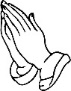 ►Ce dimanche 16 mai, 7ème dimanche de Pâques, dimanche de la prière de Jésus.►Nous poursuivons le mois de Marie. N.-D. de Fatima et N.-D. de Penafrancia restées à Ste Bernadette nous rappellent notre communion avec les communautés portugaises et philippines. Cette semaine, soyons attentifs à N.-D. de Lourdes : Du 11 février au 16 juillet 1858, elle est apparue dix-huit fois à sainte Bernadette Soubirous à la grotte de Massabielle, la guidant à travers la prière du rosaire vers la redécouverte de la source de son baptême, Jésus, et vers sa première communion. Là, elle s'est présentée à elle comme « l'Immaculée conception » et a demandé que l’on vienne en pèlerinage et prie pour les pécheurs. Et nous y venons depuis. Carte « Histoire et prières » sur les tables.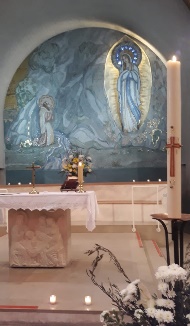  Déposons nos prières au pied de l’autel : les femmes les emporteront à Montmartre le 29 mai. Et préparons-nous à la Pentecôte en récitant chaque jour le Veni Sancte Spiritus.►Dimanche 23 mai, fête de la Pentecôte. Les messes du soir sont décalées d’une heure grâce au recul du couvre-feu.À PARTIR DU MERCREDI 19 MAI – NOUVEAUX HORAIRES DES MESSES ET D’ACCUEIL DES PRÊTRESAVEC LE RECUL DU COUVRE-FEU ►Messes en semaine : Lundi à 19h ; du mardi au vend. à 7h45, 9h30 et 19h ; sam. à 9h30. Elles sont toutes célébrées à Ste Bernadette. ►S’il vous plaît, continuez à vous répartir entre les messes proposées le dimanche ! 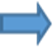 ►Accueil paroissial au 1 rue Corot du lundi au vendredi de 9h à 12h et de 14h à 17h30. Le samedi, de 9h30 à 12h (uniquement téléphonique le 22 mai). La crypte en revanche est fermée. ►Accueil des prêtres au 1 rue Corot : du mardi au vendredi, de 17h30 à 18h45 ; samedi de 11h à 12h.►Le 24 mai, lundi de Pentecôte, la chapelle Ste Bernadette ne sera ouverte que pour la messe du soir.LA RESTAURATION DE LA NEF EST ENGAGÉE SOUS VOS YEUX… CONTINUEZ À INVESTIR VOTRE IMPÔTChers amis, n’hésitez pas à donner du sens à votre impôt et à soutenir ainsi la restauration de notre nef !Que ce soit l’IFI, l’impôt sur le revenu et même l’impôt sur les sociétés, votre soutien est essentiel.►Depuis la mi-avril, les travaux de rénovation du chœur et de la nef sont bien engagés, vous le voyez. Depuis trois semaines, les échafaudages ont commencé à remplir l’église et montent déjà jusqu’à la voute. Le nettoyage proprement dit des pierres et des décors peints devrait commencer fin juin.►Des dépenses importantes ont été faites et sont à prévoir en sus de ces travaux. En effet nous avons fait des travaux à la chapelle Ste Bernadette pour l’accueil, l’accès et l’audition – dépenses faites. Nous lançons deux études pour l’aménagement intérieur de NDA et la révision du chauffage, et nous prévoyons des travaux complémentaires sur l’orgue identifiés lors de la rénovation de 2019 – dépenses à financer.►Pour donner, c’est très simple :  Chèque à l’ordre de FND-FAPP Notre Dame d’Auteuil(Déduction fiscale possible à hauteur de 66% pour l’impôt sur le revenu et 75% pour l’IFI.)► Et pour financier la mission paroissiale au quotidien, n’oubliez pas le Denier de l’Eglise ! Il reste essentiel pour nous permettre de faire vivre l’église au quotidien, pour témoigner auprès de tous ceux qui en ont besoin : chèque à l’ordre de ND Auteuil – ADP ou en ligne sur le site de la paroisse.► Merci d’avoir déjà donné… Merci d’appeler à donner… Merci de donner encore… Que personne ne passe à côté de la joie de donner !N’oubliez pas la souscription du CD enregistré avant la mise en sommeil de l’orgue de l’église par F. Blanc « Transcriptions symphoniques » – Bulletin / les tables – prix : 10 €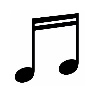 APPEL À LA MISSION : REJOIGNEZ LES ÉQUIPES D’ACCUEIL, DEVENEZ MINISTRE DES PORTES !Le dimanche à la messe, comment accueillir au mieux, dans l’amitié et la prière commune ? 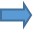 Rejoignez les équipes d’accueil, devenez ministre des portes ! Manifestez-vous au 01 53 92 26 26 ou par mail à paroisse@notredamedauteuil.fr. Nous vous enverrons alors le lien Doodle pour vous inscrire.Rejoignez-nous aux portes, faites l’essai ce dimanche ou dimanche prochain, aidez l’équipe en place ! COROT ENTRAIDE D’AUTEUIL : COLLECTE ALIMENTAIRE - APPEL À INVESTIR VOTRE IFI►Corot Entraide d’Auteuil - Collecte alimentaire vendredi 28 et samedi 29 mai matin.Corot sera présent à Carrefour et les Amis de l’Entraide aux Monoprix (Auteuil et la Source) et à G20, vendredi 28 et samedi 29 mai matin pour une collecte alimentaire « flash » pour reconstituer les stocks de l’épicerie sociale. Merci pour votre générosité. Pour aider au tri ou en magasin, contacter : corotcollecte@gmail.com ou lesamisdelentraide@gmail.com. ►Investissez votre générosité pour la Famille et l’Insertion auprès de la Fondation Corot Entraide :Vous souhaitez participer aux projets d’insertion de jeunes ou de familles près de chez vous ? La Fondation Corot Entraide a été créée en 2011, sous l’égide de la Fondation Caritas France, pour renforcer et pérenniser les actions de l’association. Infos sur www.corot-entraide.org - Dépliants au fond de l’église.CONTINUONS À ÊTRE ATTENTIFS LES UNS ENVERS LES AUTRES Approvisionnons en laine les paroissiennes d’Auteuil pour les pèlerins de LourdesElles ont besoin de laine pour la fabrication de couvertures pour les pèlerins de Lourdes ! Merci de déposer ce que vous pouvez donner à l’accueil de la paroisse.PARTEZ EN PÉLERINAGES AVEC TOUTES LES FEMMES OU AVEC LES PÈRES DE FAMILLE… OU SEUL !►Samedi 29 mai, pèlerinage au féminin d’Auteuil à Montmartre par N.-D. des Victoires : "Pauline Jaricot, donne-nous ton génie missionnaire ! " Pour toutes les femmes quel que soit leur âge ou leur état de vie. Contact : ndapelerinageaufeminin2021@gmail.com. Tract sur les tables !!►Le pèlerinage des mères de famille à Cotignac est complet ! ►Du 24 au 27 juin, pèlerinage des pères de famille à Vézelay : "Je suis Joseph, soulève cette pierre et tu boiras !" Contact : peresdefamille@notredamedauteuil.fr ou Bertrand Hardy : 06 61 62 93 69. ►Tout au long de l’année saint Joseph 2021, pélerinez dans Paris « sur les pas de saint Joseph. » Seul en équipe, quatre églises parisiennes vous accueillent, qui sont placées sous son patronage (6è, 10è, 11è et 17è arrondissement). Vous trouverez le crédenciale du pèlerinage sur les tables.DE 6 ANS AUX JEUNES PROS, DES  PROPOSITIONS  CET ÉTÉ POUR CHACUN !►Pour les jeunes, de 6 à 10 ans : Autour du message de Carlo Acutis : « Notre objectif doit être l’infini, et non pas le fini », deux camps sont proposés au Château de Méry (77) : du 6 au 9/07, camp Pélican pour les 6 et 7 ans ;          du 10 au 15/07, Camp Carlo Acutis pour les 8/10 ans. Infos : patrocarloacutis@gmail.com►Pour les garçons 11-16 ans, Camp d’été Alpes Top Aventure du 6 au 17 ou du 19 au 30/07 à la Ravoire (73) : activités en eaux vives, rafting, canyoning, accrobranche, sports américains, randonnées en montagne. Avec le P. Leopoldo et le P. Roger de ND Auteuil. Infos : alpestopaventure@ecyd.fr 06 33 97 79 42 ou www.ecyd.fr►Pour les filles 11-15 ans, Camp dans les Pyrénées du 5 au 17/07 : grands jeux, randonnées, pèlerinage à Lourdes, accrobranche. Infos : mpilon@regnumchristi.net ►Formation générale BAFA (19-27/08) et Approfondissement BAFA (20-26/08) pour les jeunes de 17 ans désireux d’obtenir leur Brevet d’Aptitude aux Fonctions d’Animateur. Infos : bafa@ecyd.fr 06 83 43 58 51►Pour les étudiants et jeunes pros (du 24/07 au 2/08) : mission d’été à Granville avec Jeunesse Missionnaire. Evangélisation sur les plages, visites aux personnes isolées, bricolages, chorale, veillées, procession mariale sur la mer. L’accompagnement spirituel est assuré par le P. Leopoldo, vicaire de notre paroisse. Infos : Marie de Lorgeril - marie - delorgeril@gmail.com - 06 05 46 99 07.Emportez cette feuille chez vous et n’hÉsitez pas À LA DIFFUSER AUTOUR DE VOus.TOUTES CES INFORMATIONS ET PLUS ENCORE SUR LE SITE DE LA PAROISSE : notredamedauteuil.frNotre-Dame d’Auteuil – 4 rue Corot 75016 PARIS – Tél : 01.53.92.26.261. Louange à Dieu, Très-Haut Seigneur,Pour la beauté de ses exploits ;Par la musique et par nos voix,Louange à Lui, dans les hauteurs !3. Tout vient de Lui, tout est pour Lui :Harpes, cithares, louez-Le.Cordes et flûtes, chantez-Le ;Que tout vivant Le Glorifie !2. Louange à Lui, puissance, honneur,Pour ses actions de son amour ;Au son du cor et du tambour,Louange à Lui pour sa grandeur !4. Louange à Dieu, dans sa demeure,Louez son œuvre de vaillance,Alléluia, Alléluia,Louange à lui dans sa grandeur.R/ Le Seigneur a son trône dans les cieux.ouBéni sois-tu, Seigneur, Dieu de tendresse et d’amour. 2. Comme le ciel domine la terre,
fort est son amour pour qui le craint ;
aussi loin qu’est l’orient de l’occident,
il met loin de nous nos péchés.1. Bénis le Seigneur, ô mon âme,
bénis son nom très saint, tout mon être !
Bénis le Seigneur, ô mon âme,
n’oublie aucun de ses bienfaits !3. Le Seigneur a son trône dans les cieux :
sa royauté s’étend sur l’univers.
Messagers du Seigneur, bénissez-le,
invincibles porteurs de ses ordres !R/ Seigneur Jésus, tu es vivant !En toi la joie éternelle !4. Parole du Seigneur, Alléluia !En toi, l´amour de Dieu nous est révélé, Alléluia !1. Tu es vivant, Seigneur, Alléluia !Aujourd´hui comme hier, demain et toujours, Alléluia !5. Nous te voyons déjà, Alléluia !Tout l´univers devient visage du Christ, Alléluia !2. Tu es vivant, ô Christ, Alléluia !Toujours auprès de Dieu, toujours parmi nous, Alléluia !6. Nous te verrons un jour, Alléluia !Tu reviendras chez nous, toujours notre joie, Alléluia !3. Béni sois-tu, Seigneur, Alléluia !Par nos travaux, nos joies, le poids de nos vies, Alléluia !7. Louange à toi, ô Christ, Alléluia !Louange au Dieu vivant, louange à l´Esprit, AlléluiaObsèques Nous sommes en communion avec la famille des défunts de la semaine :10/05 : Alain Foubert   11/05 : Suzanne Kermabon    12/05 : Andrée Lecamus          BaptêmesNous nous réjouissons du baptême d’Armand Bonnefoy-Prouhet ce samedi 15 mai et de Yoann Vivier au sein de la communauté portugaise dimanche.CatéchistesNous rendons grâce à Dieu pour le ministère des catéchistes au sein de notre paroisse tout au long de l’année, ainsi que pour l’engagement de ceux qui les ont aidés, parents et autres bénévoles dans l’éducation des enfants et des jeunes.OrdinationEt nous rendons grâce à Dieu pour l’appel d’Aubert de Petiville à l’ordination sacerdotale le 26 juin pour Paris et la cté de l’Emmanuel ; il célébrera une première messe le vendredi 2 juillet à 18h à Ste Bernadette. Il a été présent à Auteuil pendant deux ans de 2017 à 2019.HORAIRES DES MESSES DU DIMANCHE DE LA PENTECÔTEHORAIRES DES MESSES DU DIMANCHE DE LA PENTECÔTEHORAIRES DES MESSES DU DIMANCHE DE LA PENTECÔTESamedi 22 mai, messes anticipées à Sainte Bernadette à :                   17h - 18h30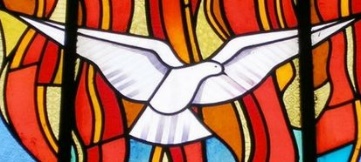 Dimanche 23 mai, messes à :▪ Sainte Bernadette à : 9h - 10h30 - 12h                                              17h - 18h30▪ la crypte à 10h45